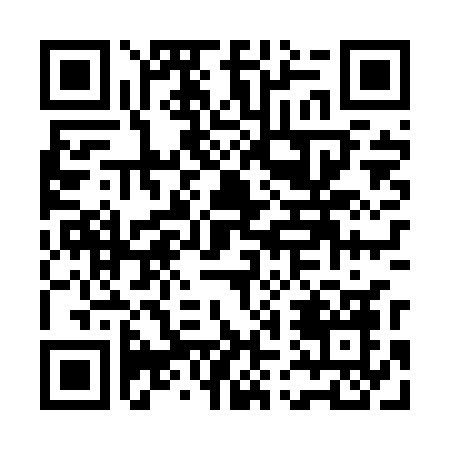 Prayer times for Tarnawa Nizna, PolandWed 1 May 2024 - Fri 31 May 2024High Latitude Method: Angle Based RulePrayer Calculation Method: Muslim World LeagueAsar Calculation Method: HanafiPrayer times provided by https://www.salahtimes.comDateDayFajrSunriseDhuhrAsrMaghribIsha1Wed2:525:0712:265:307:469:512Thu2:495:0512:265:317:479:543Fri2:465:0412:265:327:489:564Sat2:435:0212:265:337:509:595Sun2:405:0012:255:347:5110:016Mon2:374:5912:255:357:5310:047Tue2:354:5712:255:367:5410:078Wed2:324:5612:255:377:5610:099Thu2:294:5412:255:377:5710:1210Fri2:264:5312:255:387:5910:1511Sat2:234:5112:255:398:0010:1712Sun2:204:5012:255:408:0110:2013Mon2:174:4812:255:418:0310:2314Tue2:134:4712:255:428:0410:2615Wed2:104:4612:255:428:0510:2816Thu2:094:4412:255:438:0710:3117Fri2:094:4312:255:448:0810:3418Sat2:084:4212:255:458:0910:3519Sun2:084:4112:255:468:1110:3520Mon2:074:3912:255:468:1210:3621Tue2:074:3812:255:478:1310:3622Wed2:064:3712:265:488:1410:3723Thu2:064:3612:265:498:1610:3724Fri2:064:3512:265:498:1710:3825Sat2:054:3412:265:508:1810:3926Sun2:054:3312:265:518:1910:3927Mon2:054:3212:265:518:2010:4028Tue2:044:3112:265:528:2110:4029Wed2:044:3112:265:538:2210:4130Thu2:044:3012:265:538:2310:4131Fri2:044:2912:275:548:2510:42